Colegio san Fernando College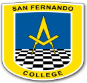 Dpto. de ArtesProfesor: Luis David Contreras Moreno.Educación TecnológicaBuen día queridos estudiantes, esta semana te invito a repasar brevemente lo trabajado en el uso de Word, haciendo un paisaje en Word relacionado con WE TRIPANTU, es el inicio de un nuevo año para los pueblos originarios de Chile (es como celebrar el año nuevo),Esta semana debes terminar el trabajo   sobre WE TRIPANTU y enviarlo al siguiente correo: lcontreras@sanfernandocollege.cl Adjunto a esta pauta de cotejo:Pauta de CotejoAsignatura		: Educación TecnológicaProfesor		: Luis David Contreras MorenoNombre del Estudiante: …………………………………………………………………………………………………..Curso			: ………………………………………………Habilidades de aprendizaje: Comprender instrucciones,  aplicar, crear.Puntaje Total:Los trabajos serán evaluados según Pauta de Cotejo.Nombre Docente:  Luis David Contreras Moreno Guía N° 13Título de guía: menú inicio, copiar pegar.Objetivo de Aprendizaje: OA 5 : Usar software para comunicar ideasNombre EstudianteCurso: 3° A-B-CActividades usando diferentes menúpuntosPuntaje obtenidoIdentificas barra de título y barra de menú5Aplicaste herramientas del menú inicio5Aplicaste herramientas del menú insertar5Aplicaste herramientas de diseño de página5